Name: ____________________________________________________________________________		Period: ________1.3 Ratios with Fractions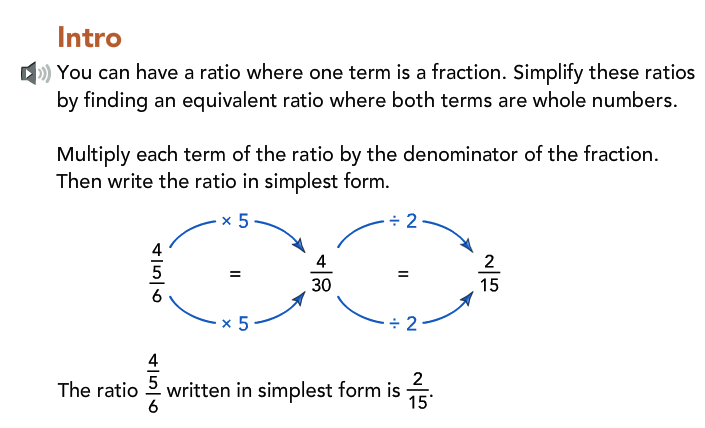 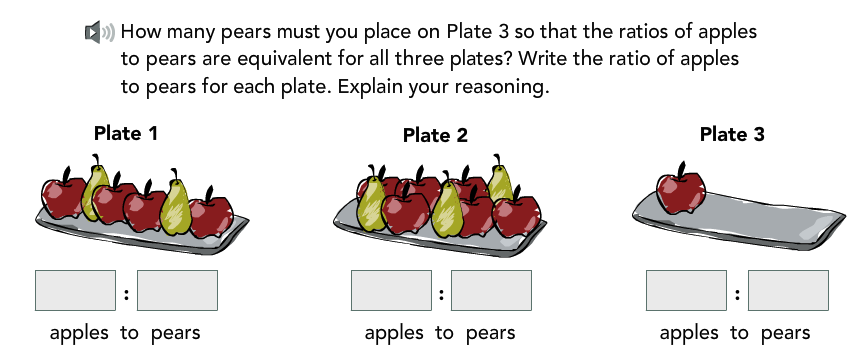 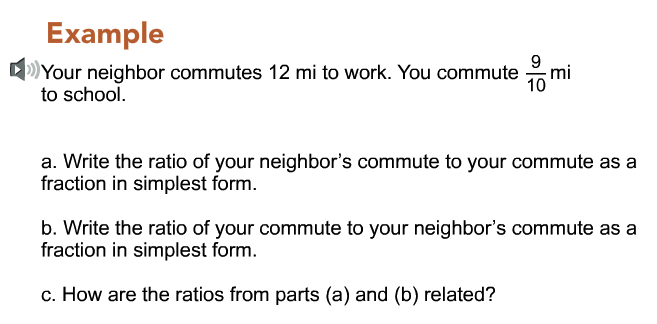 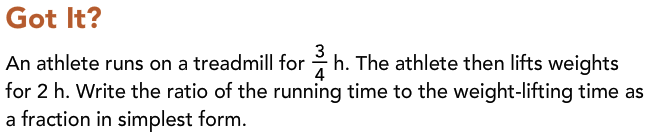 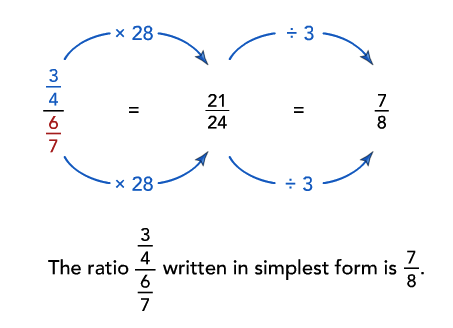 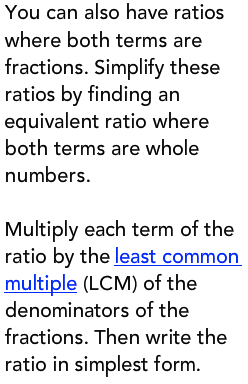 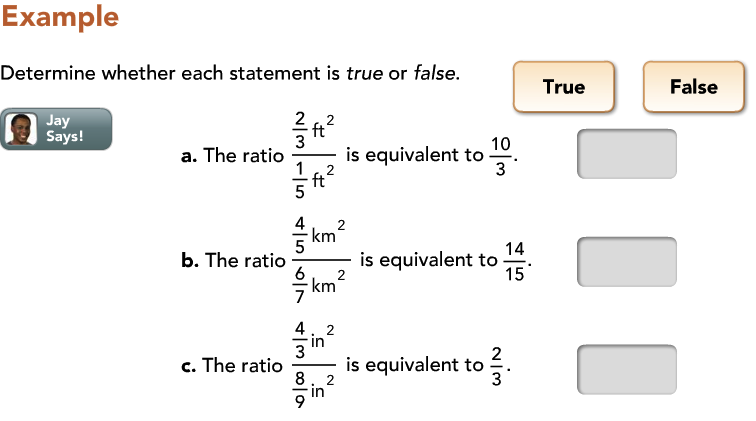 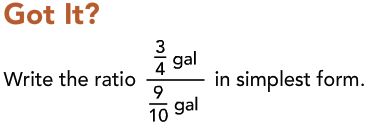 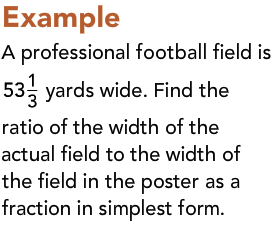 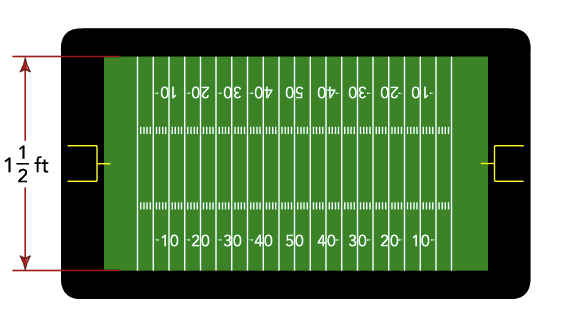 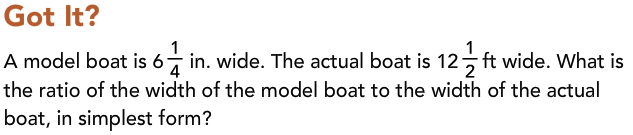 